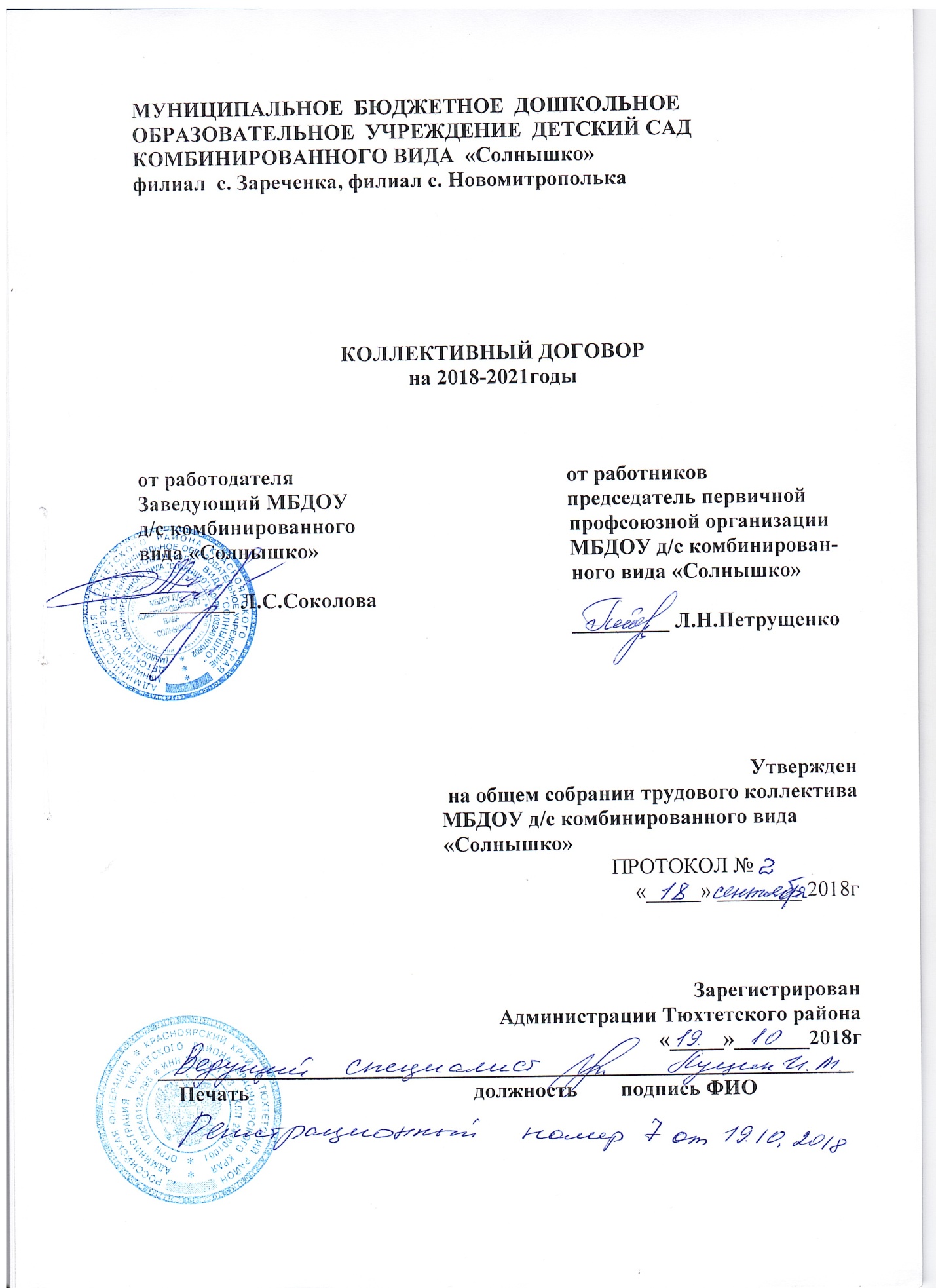 Общие  положения 1.1. Настоящий коллективный договор заключен между работодателем и работниками  на основе взаимно согласованных интересов сторон и является правовым актом, регулирующим социально-трудовые отношения в муниципальном бюджетном дошкольном образовательном учреждении детский сад комбинированного вида «Солнышко» (далее по тексту МБДОУ). 1.2. Основой для заключения коллективного договора являются: Трудовой кодекс Российской Федерации (далее – ТК РФ); Федеральный закон от 12 января 1996 г. № 10-ФЗ «О профессиональных союзах, их правах и гарантиях деятельности»; Федеральный закон от 29 декабря 2012 г. 273-ФЗ «Об образовании в Российской Федерации»; Соглашение между администрацией Тюхтетского района  и Красноярской территориальной (краевой) организацией  Профсоюза работников народного образования и науки Российской Федерации. Коллективный договор заключен с целью определения взаимных обязательств работников и работодателя по защите социально-трудовых прав и профессиональных интересов работников  образовательной организации МБДОУ  д/с комбинированного вида «Солнышко» (далее - организация) и установлению дополнительных социально-экономических, правовых и профессиональных гарантий, льгот и преимуществ для работников, а также по созданию более благоприятных условий труда по сравнению с трудовым законодательством, иными актами и соглашениями. 1.3. Сторонами коллективного договора являются: работники организации в лице их представителя - первичной профсоюзной организации (далее - Профсоюз) в лице председателя первичной профсоюзной организации Петрущенко Людмилы  Николаевны ; работодатель в лице его представителя – заведующего  МБДОУ  д/с комбинированного вида «Солнышко»  Соколовой Людмилы Станиславовны  (далее - Администрация). 1.4. Действие настоящего коллективного договора распространяется на всех работников организации, в том числе заключивших трудовой договор о работе по совместительству. Работники, не являющиеся членами профсоюза, имеют право уполномочить профком представлять их интересы во взаимоотношениях с работодателем (ст. 30, 31 ТК РФ). 1.5. Администрация обязана ознакомить под роспись с текстом коллективного договора всех работников организации в течение 10 дней после его подписания, а вновь принятых на работу работников ознакомить до подписания трудового договора. (ст. 68 ТК РФ). Профком обязуется разъяснять работникам положения коллективного договора, содействовать его реализации. 1.6. Коллективный договор сохраняет свое действие в случае изменения наименования организации, реорганизации в форме преобразования, а также расторжения трудового договора с руководителем организации. 1.7. При реорганизации (слиянии, присоединении, разделении, выделении) организации коллективный договор сохраняет свое действие в течение всего срока реорганизации. 1.8. При смене формы собственности организации коллективный договор сохраняет свое действие в течение трех месяцев со дня перехода прав собственности. Любая из сторон имеет право направить другой стороне предложение о заключении нового коллективного договора или о продлении действующего на срок до трех лет, которое осуществляется в порядке, аналогичном порядку внесения изменений и дополнений в коллективный договор. 1.9. При ликвидации организации коллективный договор сохраняет свое действие в течение всего срока проведения ликвидации. 1.10. Учитывать мнение первичной профсоюзной организации при принятии решения о создании учреждения путем изменения типа существующего муниципального учреждения и согласовывать решение с территориальной профсоюзной организацией Тюхтетского района.. 1.11. Стороны договорились, что изменения и дополнения в коллективный договор в течение срока его действия могут вноситься по совместному решению представителями сторон без созыва общего собрания (конференции) работников в установленном законом порядке (статья 44 ТК РФ). Вносимые изменения и дополнения в текст коллективного договора не могут ухудшать положение работников по сравнению с законодательством Российской Федерации и положениями прежнего коллективного договора. 1.12. Контроль за ходом выполнения коллективного договора осуществляется сторонами коллективного договора в лице их представителей, соответствующими органами по труду. 1.13. Стороны коллективного договора обязуются проводить обсуждение итогов выполнения коллективного договора на общем собрании работников не реже одного раза в год. 1.14. Локальные нормативные акты образовательной организации, содержащие нормы трудового права, принимаются по согласованию с выборным органом первичной профсоюзной организации. 1.15. Работодатель обязуется обеспечивать гласность содержания и выполнения условий коллективного договора. 1.16. В течение срока действия коллективного договора ни одна из сторон не вправе прекратить в одностороннем порядке выполнение принятых на себя обязательств. 1.17. Настоящий договор вступает в силу с момента его подписания сторонами и действует по 2021 год включительно. 1.18. Перечень локальных нормативных актов, содержащих нормы трудового права, при принятии которых работодатель учитывает мнение Профкома: 1) Правила внутреннего трудового распорядка (Приложение №1); 2) положение об оплате труда Организации (Приложение №2); 3) положение о стимулирующих выплатах; (Приложение 4) 4) положение по охране труда (Приложение № 3); 5) положение о комиссии по трудовым спорам (Приложение № 11); 6) перечень профессий и должностей работников, имеющих право на обеспечение специальной одеждой, обувью и другими средствами индивидуальной защиты, а также моющими и обезвреживающими средствами (Приложение № 5); 6) перечень профессий и должностей работников, занятых на работах с вредными и (или) опасными условиями труда, для предоставления им ежегодного дополнительного оплачиваемого отпуска (Приложение № 8); 7) положение о порядке и условиях предоставления педагогическим работникам длительного отпуска сроком до одного года (Приложение № 10); 8) другие локальные акты. 1.19. Стороны определяют следующие формы управления организацией непосредственно работниками и через профком: - учет мнения профкома; - консультации с работодателем по вопросам принятия локальных нормативных актов; - получение от работодателя информации по вопросам, непосредственно затрагивающим интересы работников, а также по вопросам, предусмотренным ч. 2 ст. 53 ТК РФ и по иным вопросам, предусмотренным в настоящем коллективном договоре; - обсуждение с работодателем вопросов о работе организации, внесении предложений по ее совершенствованию; - обсуждение с работодателем вопросов планов социально-экономического развития организации; - участие в разработке и принятии коллективного договора; - другие формы. 1.20. Положения коллективного договора учитываются при разработке приказов и других нормативных актов локального характера, а также мероприятий по вопросам установления условий и оплаты труда, режима труда и отдыха, охраны труда, развития социальной сферы. II. Трудовой договор 2.1. Содержание трудового договора, порядок его заключения, изменения и расторжения определяются в соответствии с ТК РФ, другими законодательными и нормативными правовыми актами, Уставом учреждения и не могут ухудшать положение работников по сравнению с действующим трудовым законодательством, а также отраслевым территориальным соглашением и настоящим коллективным договором. Работодатель не вправе требовать от работника выполнения работы, не обусловленной трудовым договором, условия трудового договора не могут ухудшать положение работника по сравнению с действующим трудовым законодательством. 2.2. Работодатель обязан при приеме на работу (до подписания трудового договора с работником) ознакомить его под роспись с настоящим коллективным договором, Уставом организации, правилами внутреннего трудового распорядка и иными локальными нормативными актами, непосредственно связанными с их трудовой деятельностью, а также ознакомить работников под роспись с принимаемыми впоследствии локальными нормативными актами, непосредственно связанными с их трудовой деятельностью. 2.3. При приеме на работу педагогических работников, имеющих первую или высшую квалификационную категорию, а также ранее успешно прошедших аттестацию на соответствие занимаемой должности, после которой прошло не более трех лет, испытание при приеме на работу не устанавливается. 2.4. Трудовой договор заключается с работником в письменной форме в двух экземплярах, каждый из которых подписывается работодателем и работником, один экземпляр под роспись передается работнику в день заключения. Трудовой договор является основанием для издания приказа о приеме на работу. 2.5. В трудовом договоре оговариваются обязательные условия трудового договора, предусмотренные ст. 57 ТК РФ, в т. ч. объем педагогической работы, режим и продолжительность рабочего времени, льготы и компенсации. 2.6. Трудовой договор заключается для выполнения трудовой функции, которая носит постоянный характер, на неопределенный срок. Срочный трудовой договор заключать только в случаях, предусмотренных статьей 59 ТК РФ. 2.7. Объем педагогической работы педагогическим работникам устанавливается работодателем исходя из выполнения программ, обеспеченности кадрами, других конкретных условий в данной организации по согласованию с профкомом. Объем педагогической работы педагогического работника оговаривается в трудовом договоре и может быть изменен сторонами только с письменного согласия работника. Высвобождающуюся в связи с увольнением педагогических работников педагогическую работу предлагать, прежде всего, тем педагогическим работникам, педагогическая работа которых установлена в объеме менее ставки заработной платы. 2.8. Преподавательская работа лицам, выполняющим ее помимо основной работы в той же организации, а также педагогическим работникам других образовательных организаций, работникам предприятий и организаций (включая работников органов управления образованием и учебно-методических кабинетов, центров) предоставляется только в том случае, если педагогические работники, для которых данная образовательная организация является местом основной работы, обеспечены педагогической работой в объеме не менее чем на ставку заработной платы.  2.9. Педагогическая работа воспитателей, находящимся в отпуске по уходу за ребенком до исполнения им возраста трех лет, устанавливается на общих основаниях и передается на этот период для выполнения другими педагогическим работникам. 2.10. Уменьшение или увеличение педагогической работы в течение учебного года по сравнению с педагогической работой, оговоренной в трудовом договоре или приказе руководителя организации, возможны только: а) по взаимному согласию сторон; б) по инициативе работодателя в случаях: — уменьшения количества часов по учебным планам и программам, сокращения количества групп (ст. 333 ТК РФ); — восстановления на работе педагогического работника, ранее выполнявшего эту работу; — возвращения на работу женщины, прервавшей отпуск по уходу за ребенком до достижения им возраста трех лет, или после окончания этого отпуска. 2.11. По инициативе работодателя изменение определенных сторонами условий трудового договора допускается, как правило, только на новый учебный год в связи с изменениями организационных или технологических условий труда (изменение числа  групп или количества обучающихся (воспитанников), изменение количества часов работы по учебному плану, проведение эксперимента, изменение сменности работы организации, а также изменение образовательных программ и т. д.) при продолжении работником работы без изменения его трудовой функции (работы по определенной специальности, квалификации или должности) (ст. 74 ТК РФ). В течение учебного года, изменение определенных сторонами условий трудового договора допускается только в исключительных случаях, обусловленных обстоятельствами, не зависящими от воли сторон. О введении изменений определенных сторонами условий трудового договора работник должен быть уведомлен работодателем в письменной форме не позднее, чем за 2 месяца (ст. 74, 162 ТК РФ). 2.12. Оформлять изменения условий трудового договора путем заключения дополнительных соглашений к трудовому договору, являющихся неотъемлемой частью заключенного между работником и работодателем трудового договора. 2.13. Изменение определенных сторонами условий трудового договора, в том числе перевод на другую работу, производить только по письменному соглашению сторон трудового договора, за исключением случаев, предусмотренных частями второй и третьей статьи 72.2 и статьей 74 ТК РФ. Временный перевод педагогического работника на другую работу в случаях, предусмотренных частью 3 статьи 72.2. ТК РФ, возможен только при наличии письменного согласия работника, если режим временной работы предусматривает увеличение рабочего времени работника посравнению с режимом, установленным по условиям трудового договора с оплатой не ниже среднего заработка по прежней работе. 2.14. Прекращение трудового договора с работником может производиться только по основаниям, предусмотренным ТК РФ и иными федеральными законами (ст. 77 ТК РФ). III. Профессиональная подготовка, переподготовка и повышение квалификации работников 3. Стороны пришли к соглашению в том, что: 3.1. По согласованию с выборным органом первичной профсоюзной организации определять формы профессионального обучения по программам профессиональной подготовки, переподготовки, повышения квалификации или дополнительного профессионального образования по программам повышения квалификации и программам профессиональной переподготовки педагогических работников, перечень необходимых профессий и специальностей на каждый календарный год с учетом перспектив развития образовательной организации. 3.2. Направлять педагогических работников на дополнительное профессиональное образование по профилю педагогической деятельности не реже чем один раз в три года (подпункт 2 пункта 5 статьи 47 Федерального закона от 29 декабря 2012 г. № 273-ФЗ «Об образовании в Российской Федерации», статьи 196 и 197 ТК РФ). 3.3. В случае направления работника для профессионального обучения или дополнительного профессионального образования сохранять за ним место работы (должность), среднюю заработную плату по основному месту работы , если работник направляется для повышения квалификации в другую местность, оплачивать ему командировочные расходы (суточные, проезд к месту обучения и обратно, проживание) в порядке и размерах, предусмотренных для лиц, направляемых в служебные командировки в соответствии с документами, подтверждающими  фактически произведенные расходы. 3.3.4. Предоставлять гарантии и компенсации работникам, совмещающим работу с успешным обучением в организации высшего, среднего и начального профессионального образования при получении ими образования соответствующего уровня впервые в порядке, предусмотренном ст. 173-176 ТК РФ. Предоставлять гарантии и компенсации, предусмотренные ст. 173-176 ТК РФ, также работникам, получающим второе профессиональное образование соответствующего уровня в рамках прохождения профессиональной подготовки, переподготовки, повышения квалификации, обучения вторым профессиям (например, если обучение осуществляется по профилю деятельности организации, по направлению работодателя или органов управления образованием). 3.3.5. Участвовать в проведении аттестации педагогических работников в соответствии с Порядком проведения аттестации педагогических работников организаций, осуществляющих образовательную деятельность и по ее результатам устанавливать работникам соответствующие полученным квалификационным категориям выплаты со дня вынесения решения аттестационной комиссией. При принятии решений об увольнении работника в случае признания его по результатам аттестации несоответствующим занимаемой должности вследствие недостаточной квалификации принимать меры по переводу работника с его письменного согласия на другую имеющуюся у работодателя работу (как вакантную должность или работу, соответствующую квалификации работника, так и вакантную нижестоящую должность или нижеоплачиваемую работу), которую работник может выполнять с учетом его состояния здоровья (часть3 статьи 81 ТК РФ). 3.3.6. Производить оплату труда педагогических работников с учетом имеющейся квалификационной категории за выполнение педагогической работы по должности с другим наименованием, по которой не установлена квалификационная категория, в случаях, предусмотренных в Приложении   № 2.3, а также в других случаях, если по выполняемой работе совпадают профили работы (деятельности); в целях материальной поддержки педагогических работников, у которых в период нахождения в отпуске по уходу за ребёнком до исполнения им возраста трёх лет истёк срок действия квалификационной категории, производить оплату труда с учётом имеющейся квалификационной категории на период подготовки к аттестации для установления соответствия их требованиям, предъявляемым к квалификационной категории и еѐ прохождения, но не более чем на один год после выхода из указанного отпуска; в случае истечения у педагогического работника перед наступлением пенсионного возраста срока действия квалификационной категории сохранять оплату труда с учётом, имевшейся квалификационной категории до дня наступления пенсионного возраста, но не более чем на один год. IV. Высвобождение работников и содействие их трудоустройству 4. Работодатель обязуется: 4.1. Уведомлять профком в письменной форме о сокращении численности или штата работников не позднее, чем за три месяца до его начала. Уведомление должно содержать проекты приказов о сокращении численности или штатов, список сокращаемых должностей и работников, перечень вакансий, предполагаемые варианты трудоустройства. В случае массового высвобождения работников уведомление должно содержать социально-экономическое обоснование. 4.2. Работникам, получившим уведомление об увольнении по п. 1 и п. 2 ст. 81 ТК РФ, предоставлять в рабочее время (без отмены занятий) не менее 4 часов в неделю для самостоятельного поиска новой работы с сохранением среднего заработка (кроме почасовиков).  4.3. Расторжение трудового договора в соответствии с пунктами 2, 3 и 5 части 1 статьи 81 ТК РФ с работником – членом Профсоюза по инициативе работодателя может быть произведено только по согласованию с выборным органом первичной профсоюзной организации. 4.4. Трудоустраивать в первоочередном порядке в счет установленной квоты ранее уволенных или подлежащих увольнению из организации инвалидов. 4.5. При сдаче в аренду неиспользуемых помещений и оборудования предусматривать в договоре аренды установление квоты для арендатора по трудоустройству высвобождаемых работников организации. 4.6. Стороны договорились, что: 4.6.1. Работодатель обеспечивает преимущественное право на оставление на работе при сокращении штатов работников с более высокой производительностью труда и квалификацией. Кроме перечисленных в статье 179 ТК РФ при равной производительности и квалификации преимущественное право на оставление на работе имеют работники: - предпенсионного возраста (за 2 года до пенсии); - проработавшие,  в организации свыше 10 лет; -одинокие матери (отцы), воспитывающие ребенка в возрасте до 16 лет; - родители, имеющие ребенка – инвалида в возрасте до 18 лет; - награжденные, государственными и (или) ведомственными наградами,  в связи с педагогической деятельностью; - педагогические работники, приступившие к трудовой деятельности непосредственно после окончания образовательной организации высшего или профессионального образования и имеющие трудовой стаж менее одного года. 4.6.2. Высвобождаемым работникам предоставляются гарантии и компенсации, предусмотренные действующим законодательством при сокращении численности или штата (ст. 178, 180 ТК РФ), а также преимущественное право приема на работу при появлении вакансий. 4.6.3. Работникам, высвобожденным из организации в связи с сокращением численности или штата, гарантируется после увольнения возможность пользоваться на правах работников организации услугами культурных, медицинских, спортивно-оздоровительных, детских дошкольных организаций в течение 6 месяцев. 4.6.4. При появлении новых рабочих мест в организации, в т. ч. и на определенный срок, работодатель гарантирует приоритет в приеме на работу работников, добросовестно работавших в нем, ранее уволенных из организации в связи с сокращением численности или штата. 4.6.5. При сокращении численности или штата не допускать увольнения одновременно двух работников из одной семьи. V. Рабочее время и время отдыха 5. Стороны пришли к соглашению о том, что: 5.1. Рабочее время работников определяется Правилами внутреннего трудового распорядка учреждения (ст. 91 ТК РФ) (Приложение №1),  утверждаемыми работодателем с учетом мнения профкома, а также условиями трудового договора, должностными инструкциями работников и обязанностями, возлагаемыми на них Уставом учреждения. Нормальная продолжительность рабочего времени не может превышать 40 часов в неделю. 5.1.2. Для руководящих работников, работников из числа административно-хозяйственного, учебно-вспомогательного и обслуживающего персонала учреждения устанавливается нормальная продолжительность рабочего времени, которая не может превышать 40 часов в неделю. 5.1.3. Для педагогических работников учреждения устанавливается следующая продолжительность рабочего времени: - за 24 часа педагогической работы в неделю – музыкальным руководителям; - за 30 часов педагогической работы в неделю – инструкторам по физическому воспитанию; - за 36 часов педагогической работы воспитателям, педагогам-психологам; - за 25 часов воспитателям логопедических групп; - за 20 часов педагогической работы в неделю учителю-логопеду. Продолжительность рабочего времени младших воспитателей составляет 36 часов в неделю. 5.2. Неполное рабочее время - неполный рабочий день или неполная рабочая неделя устанавливаются в следующих случаях: - по соглашению между работником и работодателем; - по просьбе беременной женщины, одного из родителей (опекуна, попечителя, законного представителя), имеющего ребенка в возрасте до 14 лет (ребенка-инвалида до 18 лет), а также лица, осуществляющего уход за больным членом семьи в соответствии с медицинским заключением. 5.3. Составление расписания занятий осуществляется с учетом рационального использования рабочего времени воспитателя. 5.4. Работа в выходные и нерабочие праздничные дни запрещена. Привлечение работников учреждения к работе в выходные и нерабочие праздничные дни допускается только с их письменного согласия в случае, необходимости выполнения заранее непредвиденных работ, от срочного выполнения которых зависит в дальнейшем нормальная работа организации в целом. Привлечение работников в выходные и нерабочие праздничные дни без их согласия допускается в случаях, предусмотренных ст.113 ТК РФ. Привлечение к работе в выходные и нерабочие праздничные дни, инвалидов, женщин имеющих детей до 3-х лет, допускается с их согласия только при условии, если это не запрещено им по состоянию здоровья в соответствии с медицинским заключением. Привлечение работников к работе в выходные и нерабочие праздничные дни производится по письменному распоряжению работодателя. Работа в выходной и нерабочий праздничный день оплачивается в двойном размере в порядке, предусмотренном ст. 153 ТК РФ. По желанию работника ему может быть предоставлен другой день отдыха. 5.5. Работодатель имеет право привлекать работников к сверхурочным работам только в случаях и в порядке установленном ст. 99 ТК РФ как с их письменного согласия, так и без их согласия с учетом ограничений и гарантий, предусмотренных для работников в возрасте до 18 лет, инвалидов, беременных женщин, женщин, имеющих детей в возрасте до трех лет. 5.6. Привлечение работников учреждения к выполнению работы, не предусмотренной Уставом учреждения, Правилами внутреннего трудового распорядка учреждения, должностными обязанностями, допускается только по письменному распоряжению работодателя с письменного согласия работника и с дополнительной оплатой в порядке, предусмотренном Положением об оплате труда. 5.7. В случае острой необходимости учебно-вспомогательный и обслуживающий персонал привлекается к выполнению хозяйственных работ, не требующих специальных знаний (мелкий ремонт, работа на территории, охрана учреждения и др.), в пределах установленного им рабочего времени. 5.8. Очередность предоставления оплачиваемых отпусков определяется ежегодно в соответствии с графиком отпусков, утверждаемым работодателем с учетом мнения профкома не позднее, чем за две недели до наступления календарного года. О времени начала отпуска работник должен быть извещен не позднее, чем за две недели до его начала. Продление, перенесение, разделение и отзыв из него производится с согласия работника в случаях, предусмотренных ст. 124-125 ТК РФ. При наличии финансовых возможностей, а также возможностей обеспечения работой, часть отпуска, превышающая 28 календарных дней, по просьбе работника может быть заменена денежной компенсацией (ст. 126 ТК РФ). 5.9. Работодатель обязуется: 5.9.1. Предоставлять ежегодный оплачиваемый отпуск работникам продолжительностью 28 календарных дней с сохранением места работы и среднего заработка (ст.115 ТК РФ). Ежегодный основной оплачиваемый отпуск продолжительностью 42 календарных дня предоставляется педагогическим работникам: заведующим, методисту, воспитателям, музыкальным руководителям, инструкторам по физической культуре, педагогам-психологам, 56 календарных дня: учителям-логопедам, воспитателям логопедических групп (Постановление Правительства РФ от 25.10.2002г. №8), младшему обслуживающему персоналу 28 календарных дня. Ежегодный дополнительный оплачиваемый отпуск предоставляется работникам, занятым на работах с вредными условиями труда (ст. 117 ТК РФ): 1) ) повар, работающий у плиты – 7 календарных дней.Кроме установленных законодательством дополнительные отпуска, предоставляемых на общих основаниях, в районах Севера, где установлены районные коэффициенты, и процентная надбавка к заработной плате в качестве компенсации устанавливается ежегодный дополнительный отпуск продолжительностью 7 рабочих (8 календарных дней). 5.9.2. Предоставлять работникам отпуск без сохранения заработной платы в следующих случаях: - работающим пенсионерам по старости до 14 календарных дней в году; - родителям, женам, мужьям военнослужащих, погибших или умерших вследствие ранения, контузии или увечья, полученных при исполнении ими обязанностей военной службы, либо вследствие заболевания, связанного с прохождением военной службы до 14 календарных дней в году; - работающим инвалидам до 60 календарных дней в году; - работникам в случаях рождения ребенка, регистрации брака, смерти близких родственников - до 5-ти календарных дней. 5.9.3. Предоставлять педагогическим работникам не реже чем через каждые 10 лет непрерывной преподавательской работы длительный отпуск сроком до одного года в порядке и на условиях, определяемых учредителем и (или) Уставом учреждения. 5.10. Отпуск без сохранения заработной платы предоставляется на усмотрение администрации в следующих случаях: - в связи с переездом сотрудника на новое место жительства до 2-х календарных дня; - для сопровождения детей младшего школьного возраста в школу 2 календарных дня; - для проводов детей в армию 3 календарных дня; По семейным обстоятельствам и другим уважительным причинам работнику по его письменному заявлению может быть предоставлен отпуск без сохранения заработной платы, продолжительность которого определяется по соглашению между работником и работодателем. 5.11. Общим выходным днем является суббота, воскресенье. 5.12. Время перерыва для отдыха и питания, а также график дежурств педагогических работников по учреждению, графики сменности, работы в выходные и нерабочие праздничные дни устанавливаются Правилами внутреннего трудового распорядка. Работодатель обеспечивает воспитателям возможность отдыха и приема пищи в рабочее время одновременно с детьми. Время для отдыха и питания для других работников устанавливается Правилами внутреннего трудового распорядка и не должно быть менее 30 мин (ст. 108 ТК РФ). 5.13. Администрация дошкольного учреждения, согласно  графика, осуществляет дежурство по учреждению до момента прихода работника или сторожа. VI. Оплата и нормирование труда 6. Стороны исходят из того, что: 6.1.1. Оплата труда работников Организации осуществляется в соответствии с трудовым законодательством, иными нормативными правовыми актами Российской Федерации, содержащими нормы трудового права, Положением о новых системах  оплаты труда  работников   бюджетных учреждений Тюхтетского района, утвержденным Постановлением  главы района № 192-п от 24.06.2011г.(в редакции постановления № 14-п от 26.01.2015г., а также положением об оплате труда работников организации, которое является приложением № 2 к коллективному договору и локальными нормативными актами образовательной организации.: 6.1.2. Заработная плата выплачивается работникам в денежной форме. Выплата заработной платы работникам производится не реже чем каждые полмесяца и не позднее 15 календарных дней со дня окончания периода, за который она начислена: 10 числа следующего месяца и 25 числа текущего месяца. При выплате заработной платы работнику вручается расчетный листок, с указанием: - составных частей заработной платы, причитающейся ему за соответствующий период; - размеров иных сумм, начисленных работнику, в том числе денежной компенсации за нарушение работодателем установленного срока соответственно выплаты заработной платы, оплаты отпуска, выплат при увольнении и (или) других выплат, причитающихся работнику; - размеров и оснований произведенных удержаний; - общей денежной суммы, подлежащей выплате. Заработная плата  выплачивается работнику путем перечисления ее на указанный работником счет в банке. Перечисление заработной платы на счет работника производится не позднее 2 рабочих дней с момента поступления денег из бюджета. В случае выплаты зарплаты по договору с банком об организации выплаты посредством банковской пластиковой карты, оплата затрат на приобретение пластиковой карты ложится на работодателя. 6.1.3. Учреждение в пределах, имеющихся у него средств на оплату труда работников самостоятельно определяет размеры выплат стимулирующего характера, а также размеры окладов (должностных окладов), ставок заработной платы работников. 6.2. Заработная плата исчисляется в соответствии с Положением «Об оплате труда работников  МБДОУ д/с комбинированного вида «Солнышко» (Приложение № 2) разработанном на основании  Постановления администрации Тюхтетского района  «Об утверждении Примерного положения об оплате труда работников муниципальных бюджетных учреждений  администрации Тюхтетского района, участвующих в эксперименте по введению новых систем оплаты труда» и включает в себя: - оклады (должностные оклады), ставки заработной платы; - выплаты компенсационного характера; - выплаты стимулирующего характера. 6.2.1. При переходе на новые системы оплаты труда обеспечивается сохранение гарантированной части заработной платы работников в рамках определения размеров окладов (должностных окладов), ставок заработной платы, компенсационных выплат и стимулирующих выплат в части персональных выплат по новым системам оплаты труда в сумме не ниже размера заработной платы (без учета стимулирующих выплат), установленного тарифной системой оплаты труда. 6.2.2. Перевод учреждения на новые системы оплаты труда осуществляется с обязательным соблюдением требований, установленных статьей 74 Трудового кодекса Российской Федерации. 6.3. Размеры окладов (должностных окладов), ставок заработной платы устанавливаются не ниже минимальных размеров окладов (должностных окладов), ставок заработной платы, определяемых по квалификационным уровням профессиональных квалификационных групп и отдельным должностям, не включенным в профессиональные квалификационные группы, предусмотренные Постановлением администрации Тюхтетского района  «Об утверждении Примерного положения об оплате труда работников муниципальных бюджетных учреждении.6.4. При совмещении профессий (должностей), расширении зон обслуживания, увеличении объема работы или исполнения обязанностей временно отсутствующего работника без освобождения от работы, определенной трудовым договором, работнику производится доплата. Размер доплаты устанавливается по соглашению сторон трудового договора, составленном в письменной форме с указанием в нем содержания и объема дополнительной работы. 6.5. Переработка рабочего времени воспитателей, младших воспитателей вследствие неявки сменяющего работника или родителей осуществляемая по инициативе работодателя за пределами рабочего времени, установленного графиками работ, является сверхурочной работой. Сверхурочная работа оплачивается за первые два часа работы не менее чем в полуторном размере, за последующие часы – не менее чем в двойном размере. 6.6. Изменение условий и размеров заработной платы производится: - при увеличении стажа педагогической работы, стажа работы по специальности – со дня достижения соответствующего стажа, если документы находятся в учреждении, или со дня предъявления документа о стаже, дающем право на повышение размера ставки (оклада) заработной платы; - при присвоении квалификационной категории – со дня вынесения решения аттестационной комиссией; - при присвоении почетного звания – со дня присвоения; - при присуждении ученой степени кандидата наук – со дня вынесения решение о выдаче диплома; - при присуждении ученой степени доктора наук – со дня присуждения ученой степени доктора наук. 6.7. Работникам учреждения по решению руководителя в пределах бюджетных ассигнований на оплату труда работников учреждения, направленных учреждением на оплату труда работников, могут устанавливаться следующие виды выплат стимулирующего характера: - выплаты за важность выполняемой работы, степень самостоятельности и ответственности при выполнении поставленных задач; - выплаты за интенсивность и высокие результаты работы; - выплаты за качество выполняемых работ; -персональные выплаты (с учетом квалификационной категории, сложности, напряженности и особого режима работы, опыта работы, повышения уровня оплаты труда молодым специалистам, обеспечения заработной платы работника на уровне размера минимальной заработной платы, установленного в Красноярском крае); - выплаты по итогам работы. 6.7.1. Конкретный размер доплат за работу в неблагоприятных условиях определяется МБДОУ в зависимости от продолжительности пребывания работника в неблагоприятных условиях труда и устанавливается по результатам аттестации рабочих мест. 6.7.2. Специалистам, впервые окончившим одно из учреждений высшего или среднего профессионального образования и заключившим в течении трех лет после окончания учебного заведения трудовой договор, либо продолжающим работу в МБДОУ , устанавливается ежемесячная выплата в размере 20 % на срок первых пяти лет работы с момента окончания учебного заведения. Указанная надбавка молодому специалисту выплачивается по основному месту работы. 6.8. Работникам учреждения в пределах утвержденного фонда оплаты труда может осуществляться выплата единовременной материальной помощи. 6.8.1. Выплата единовременной материальной помощи работникам учреждения производится на основании приказа руководителя учреждения с учетом Положения «Об оплате труда работников МБДОУ д/с комбинированного вида «Солнышко». 6.9. Работодатель обязуется: 6.9.1. При нарушении установленного срока выплаты заработной платы, оплаты отпуска, выплат при увольнении и других выплат, причитающихся работнику, выплатить эти суммы с уплатой процентов (денежной компенсации) в размере не ниже одной трех сотой действующей в это время ставки рефинансирование Центрального банка РФ (ст. 236 ТК РФ) 6.9.2. Сохранять за работниками, участвовавшими в забастовке из-за невыполнения настоящего коллективного договора, отраслевого, регионального и территориального соглашений по вине работодателя или органов власти, заработную плату в полном размере. 6.10. Ответственность за своевременность и правильность определения размеров и выплаты заработной платы работникам несет руководитель учреждения. 6.11. Сохранять за работниками среднюю заработную плату за время простоев, возникших в результате непредвиденных и непредотвратимых событий (климатических условий), а также приостановке работы по ст. 142 ТК РФ. VII. Гарантии и компенсации 7.1.Стороны договорились, что работодатель: 7.1.2. Ходатайствует перед органом местного  самоуправления  о предоставлении жилья нуждающимся работникам и выделении ссуд на его приобретение (строительство). Ведет учет работников, нуждающихся в улучшении жилищных условий. 7.3. Осуществляет из средств экономии выплату дополнительного выходного пособия в размере следующим категориям увольняемых работников: получившим трудовое увечье в данной организации; имеющим стаж работы в данной организации свыше 10 лет; всем работникам, увольняемым в связи с ликвидацией организации; 7.4. В соответствии с законом РФ от 01.04.96г. № 27-ФЗ «Об индивидуальном (персонифицированном) учете в системе государственного пенсионного страхования» своевременно: - перечисляет страховые взносы в Пенсионный фонд РФ в размере, определенном законодательством; - в установленный срок предоставляет органам Пенсионного фонда достоверные сведения о застрахованных лицах; - получает в органах Пенсионного фонда страховые свидетельства государственного пенсионного страхования, а также дубликаты указанных страховых свидетельств и выдает под роспись работающим застрахованным лицам; - передает бесплатно каждому работающему застрахованному лицу копии сведений, предоставленных в орган Пенсионного фонда для включения их в индивидуальный лицевой счет. 7.5. В случае необходимости при наличии у работника путевки на санаторно-курортное лечение по медицинским показаниям по согласованию с первичной профсоюзной организацией обязан предоставить работнику отпуск (часть отпуска) на период лечения. 7.6. Профком обязуется: 7.6.1. Оказывать помощь работникам МБДОУ в постановке на учет, нуждающихся в улучшении жилищных условий в порядке и на основаниях, предусмотренных действующими нормативными правовыми актами. 7.6.2. Оказывать материальную помощь работникам за счет средств профсоюзного бюджета в чрезвычайных, социально-бытовых обстоятельствах. VIII. Охрана труда и здоровья 8.1. Работодатель обязуется: 8.1.1. Выделять средства на выполнение мероприятий по охране труда, в размере не менее 0,2 процента суммы затрат на производство услуг. 8.1.2.Обеспечить право работников учреждения на здоровые и безопасные условия труда, внедрение современных средств безопасности труда, предупреждающих производственный травматизм и возникновение профессиональных заболеваний работников (ст. 219 ТК РФ). Для реализации этого права заключить соглашение по охране труда (Приложение № 4) с определением в нем организационных и технических мероприятий по охране и безопасности труда, сроков их выполнения, ответственных должностных лиц. 8.1.3.Проводить аттестацию рабочих мест по условиям труда в соответствии с Приказом  Минздравсоцразвития  №342н «Об утверждении порядка проведения аттестации рабочих мест по условиям труда». В состав аттестационной комиссии в обязательном порядке включать членов профкома и комиссии по охране труда. 8.1.4. Проводить со всеми поступающими, также переведенными на другую работу работниками учреждения обучение и инструктаж по охране труда, сохранности жизни и здоровья детей, безопасным методам и приемам выполнения работ, оказанию первой помощи пострадавшим. Организовывать проверку знаний работников учреждения по охране труда на начало учебного года. 8.1.5. Обеспечивать наличие нормативных и справочных материалов по охране труда, правил, инструкций, журналов инструктажа и других материалов за счет учреждения. 8.1.6. В соответствии с приказом Минздравсоцразвития РФ от 01.06.2009г. №290н,  приказом  Министерства труда и социальной защиты РФ от 09.12.2014 г. № 997н   приобретать и выдавать за счет средств организации работникам, работающим во вредных и (или) опасных условиях труда, специальную одежду, обувь и другие средства индивидуальной защиты, а также обеспечивать их бесплатными моющими и обезвреживающими средствами в соответствии приказом №1122н от 17 декабря 2010 г. «Об утверждении типовых норм бесплатной выдачи работникам смывающих и (или) обезвреживающих средств». (Приложение № 5, № 6). 8.1.7. Обеспечивать приобретение, хранение, стирку, сушку, дезинфекцию и ремонт средств индивидуальной защиты, спецодежды и обуви за счет работодателя (ст. 221 ТК РФ). 8.1.8. Обеспечивать обязательное социальное страхование всех работающих по трудовому договору от несчастных случаев на производстве и профессиональных заболеваний в соответствии с федеральным законом. 8.1.9. Сохранять место работы (должность) и средний заработок за работниками учреждения на время приостановления работ органами государственного надзора и контроля за соблюдением трудового законодательства вследствие нарушения требований охраны труда не по вине работника, на это время работник с его согласия может быть переведен работодателем на другую работу с оплатой труда по выполняемой работе, но не ниже среднего заработка по прежней работе. При отказе работника от выполнения работ в случае возникновения опасности для его жизни и здоровья работодатель обязан предоставить работнику другую работу на время устранения такой опасности (ст. 220 ТК РФ). 8.1.10. Проводить своевременное расследование несчастных случаев на производстве в соответствии с действующим законодательством и вести их учет (ст. ТК РФ 227-230). 8.1.11. В случае отказа работника от работы при возникновении опасности для его жизни и здоровья вследствие невыполнения работодателем нормативных требований по охране труда, предоставить работнику другую работу на время устранения такой опасности либо оплатить возникший по этой причине простой в размере среднего заработка. 8.1.12. Обеспечить работникам безопасные условия и охрану труда (ст.212 ТК РФ). 8.1.13. Разработать и утвердить инструкции по охране труда на каждое рабочее место с учетом мнения профкома (ст.212 ТК РФ). 8.1.14. Обеспечивать соблюдение работниками требований, правил и инструкций по охране труда. 8.1.15. Создать в учреждении комиссию по охране труда, в состав которой на паритетной основе должны входить члены профкома. (ст. ТК РФ 218). 8.1.16. Возмещать расходы на погребение работников, умерших в результате несчастного случая на производстве, лицам, имеющим право на возмещение вреда по случаю потери кормильца при исполнении им трудовых обязанностей. 8.1.17. Осуществлять совместно с профкомом контроль за состоянием условий и охраны труда, выполнением соглашения по охране труда. 8.1.18. Оказывать содействие техническим инспекторам труда профсоюза работников народного образования и науки РФ, членам комиссий по охране труда, уполномоченным (доверенным лицам) по охране труда в проведении контроля за состоянием охраны труда в учреждении. В случае выявления ими нарушения прав работников на здоровые и безопасные условия труда принимать меры к их устранению. (ст. ТК РФ 370). 8.1.19. Обеспечить прохождение бесплатных (за счет Учредителя) обязательных предварительных и периодических медицинских осмотров (обследований) всех работников учреждения, а также внеочередных медицинских осмотров (обследований) работников по их просьбам в соответствии с медицинским заключением с сохранением за ними места работы (должности) и среднего заработка (ст. ТК РФ 213, приказ Минздравсоцразвития России № 302н от 12 апреля 2011г.) (Приложение №7). 8.1.22. Один раз в год информировать коллектив учреждения о расходовании средств социального страхования на оплату пособий, больничных листов, лечение и отдых. 8.2. Профком обязуется: 8.2.1. Организовывать физкультурно-оздоровительные мероприятия для членов профсоюза и других работников учреждения. 8.2.2. Проводить работу по оздоровлению детей работников учреждения. 8.2.3. Представлять интересы пострадавших работников при расследовании несчастных случаев на производстве и профзаболеваний, интересы работников по вопросам условий и охраны труда, безопасности на производстве. 8.2.4. Готовить предложения направленные на улучшения работы по охране труда, здоровья, условиям работы в организации, его участках (ст.22 Закона РФ «Об основаниях охраны труда в РФ»). 8.2.5. Контролировать расходование средств на охрану труда, социальную защиту и оздоровления работников и членов их семей. IX. Гарантии профсоюзной деятельности 9.1. Стороны договорились о том, что: 9.1.2. Не допускается ограничение гарантированных законом социально-трудовых и иных прав и свобод, принуждение, увольнение или иная форма воздействия в отношении любого работника в связи с его членством в профсоюзе или профсоюзной деятельностью. 9.1.3. Профком осуществляет в установленном порядке контроль за соблюдением трудового законодательства и иных нормативных правовых актов, содержащих нормы трудового права (ст. 370 ТК РФ). 9.1.4. Работодатель принимает решения с учетом мнения профкома в случаях, предусмотренных законодательством и настоящим коллективным договором. 9.1.5. Увольнение работника, являющегося членом профсоюза, по п. 2, п. З ст. 81 ТК РФ производится с учетом мотивированного мнения профкома. 9.1.6. Работодатель обязан предоставить профкому безвозмездно помещение для проведения собраний, заседаний, хранения документации, проведения оздоровительной, культурно-массовой работы, возможность размещения информации в доступном для всех работников месте, право пользоваться средствами связи, оргтехникой, транспортом (ст. 377 ТК РФ). 9.1.7. Работодатель обеспечивает ежемесячное бесплатное перечисление на счет профсоюзной организации членских профсоюзных взносов из заработной платы работников, являющихся членами профсоюза, при наличии их письменных заявлений. В случае если работник, не являющийся членом профсоюза, уполномочил профком представлять его интересы во взаимоотношениях с работодателем, при его согласии на основании письменного заявления работодатель ежемесячно перечисляет на счет первичной профсоюзной организации денежные средства из заработной платы работника в размере, установленном первичной профсоюзной организацией. Указанные денежные средства перечисляются на счет первичной профсоюзной организации в день выплаты заработной платы. 9.1.8. Производить оплату труда работнику организации-руководителю выборного органа первичной профсоюзной организации в размерах, определенных Положением о стимулирующих выплатах по занимаемой штатной должности с введением для неё дополнительного критерия: «За работу по созданию условий для эффективной деятельности коллектива» - 8-10 баллов (Приложение № 2.1.) (статья 377 ТК РФ.); 9.1.9. Работодатель освобождает от работы с сохранением среднего заработка председателя и членов профкома на время участия в качестве делегатов созываемых профсоюзом съездов, конференций, а также для участия в работе выборных органов профсоюза, проводимых им семинарах, совещаниях и других мероприятиях. 9.1.10. Работодатель обеспечивает предоставление гарантий работникам, занимающимся профсоюзной деятельностью, в порядке, предусмотренном законодательством и настоящим коллективным договором. Председатель, его заместители и члены профкома могут быть уволены по инициативе работодателя в соответствии с пунктом 2, подпунктом «б» пункта 3 и пунктом 5 ст. 81 ТК РФ, а также с соблюдением общего порядка увольнения и только с предварительного согласия вышестоящего профсоюзного выборного органа (ст.374,376 ТК РФ). 9.1.11. Работодатель предоставляет профкому необходимую информацию по любым вопросам труда и социально-экономического развития учреждения. 9.1.12. Члены профкома включаются в состав комиссий учреждения по тарификации, аттестации педагогических работников, аттестации рабочих мест, охране труда, социальному страхованию и других. 9.1.13. Члены Профсоюза имеют право участвовать в общественной деятельности профсоюзной организации, сотрудничать с институтами других профессиональных сфер и осуществлять социально-значимые акции. Данный эффективный социальный опыт вправе представлять в аттестационных документах на первую и высшую квалификационные категории. 9.1.14. Работодатель с учетом мнения профкома рассматривает следующие вопросы: - расторжение трудового договора с работниками, являющимися членами профсоюза, по инициативе работодателя (ст. 82, 374 ТК РФ); - привлечение к сверхурочным работам (ст. 99 ТК РФ); - разделение рабочего времени на части (ст. 105 ТК РФ); - запрещение работы в выходные и нерабочие праздничные дни (ст. 113 ТК РФ); - очередность предоставления отпусков (ст. 123 ТК РФ); - установление заработной платы (ст. 135 ТК РФ); - применение систем нормирования труда (ст. 159 ТК РФ); - массовые увольнения (ст. 180 ТК РФ); - установление перечня должностей работников с ненормированным рабочим днем (ст. 101 ТК РФ); - утверждение Правил внутреннего трудового распорядка (ст. 190 ТК РФ); - создание комиссий по охране труда (ст. 218 ТК РФ); - составление графиков сменности (ст. 103 ТК РФ); - утверждение формы расчетного листка (ст. 136 ТК РФ); - установление размеров повышенной заработной платы за вредные и (или) опасные и иные особые условия труда (ст. 147 ТК РФ); - размеры повышения заработной платы в ночное время (ст. 154 ТК РФ); - применение и снятие дисциплинарного взыскания до истечения 1 года со дня его применения (ст. 193, 194 ТК РФ); - определение форм профессиональной подготовки, переподготовки и повышения квалификации работников, перечень необходимых профессий и специальностей (ст. 196 ТК РФ); - установление сроков выплаты заработной платы работникам (ст. 136 ТК РФ) и другие вопросы. X. Обязательства профкома 10.1. Профком обязуется: 10.1.2. Представлять и защищать права и интересы членов профсоюза по социально-трудовым вопросам в соответствии с действующим законодательством. Представлять во взаимоотношениях с работодателем интересы работников, не являющихся членами профсоюза, в случае, если они уполномочили профком представлять их интересы. 10.1.3. Осуществлять контроль за соблюдением работодателем и его представителями трудового законодательства и иных нормативных правовых актов, содержащих нормы трудового права. 10.1.4. Осуществлять контроль за правильностью расходования фонда заработной платы и иных денежных фондов создаваемых в учреждении, в соответствии с законодательством РФ. 11.1.5. Осуществлять контроль за правильностью ведения и хранения трудовых книжек работников, за своевременностью внесения в них записей, в т. ч. при присвоении квалификационных категорий по результатам аттестации работников. 10.1.6. Совместно с работодателем и работниками разрабатывать меры по защите персональных данных работников (ст. 86 ТК РФ). 10.1.7. Представлять и защищать трудовые права членов профсоюза в комиссии по трудовым спорам и суде. 10.1.8. Осуществлять совместно с комиссией по социальному страхованию контроль за своевременным назначением и выплатой работникам пособий по обязательному социальному страхованию. 10.1.9. Участвовать в работе комиссии по социальному страхованию, совместно с райкомом профсоюза по летнему оздоровлению детей работников учреждения и обеспечению их новогодними подарками. 10.1.10. Совместно с комиссией по социальному страхованию вести учет нуждающихся в санаторно-курортном лечении. 10.1.11. Осуществлять общественный контроль за своевременным и полным перечислением страховых платежей в фонд обязательного медицинского страхования. 10.1.12. Осуществлять контроль за правильностью и своевременностью предоставления работникам отпусков и их оплаты. 10.1.13. Участвовать в работе комиссий учреждения по тарификации, аттестации педагогических работников, аттестации рабочих мест, охране труда. 10.1.14. Осуществлять контроль за соблюдением порядка проведения аттестации  педагогических работников учреждения при наличии соответствующей квалификации. 10.1.15. Совместно с работодателем обеспечивать регистрацию работников в системе персонифицированного учета в системе государственного пенсионного страхования. Контролировать своевременность представления работодателем в пенсионные органы достоверных сведений о заработке и страховых взносах работников. 10.1.16. Оказывать материальную помощь членам профсоюза в случаях смерти, рождения, длительного дорогостоящего лечения, несчастных случаях. 10.1.17. Осуществлять культурно-массовую и физкультурно-оздоровительную работу в учреждении. 10.1.18. Ходатайствовать о присвоении почетных званий, представлении к наградам работников образовательной организации. XI. Контроль за выполнением коллективного договора Ответственность сторон 11.1. Стороны договорились, что: 11.1.1. Работодатель направляет коллективный договор в течение 7 дней со дня его подписания на уведомительную регистрацию в соответствующий орган по труду. 11.1.2. Совместно разрабатывают план мероприятий по выполнению настоящего коллективного договора. 11.1.3. Осуществляют контроль за реализацией плана мероприятий по выполнению коллективного договора и отчитываются о результатах контроля на общем собрании работников 1 раз в год. 11.1.4. Рассматривают в срок все возникающие в период действия договора разногласия и конфликты, связанные с его выполнением. 11.1.5. Соблюдают установленный законодательством порядок разрешения индивидуальных и коллективных трудовых споров, используют все возможности для устранения причин, которые могут повлечь возникновение конфликтов, с целью предупреждения использования работниками крайней меры их разрешения - забастовки. 11.1.6. В случае нарушения или невыполнения обязательств коллективного договора виновная сторона или виновные лица несут ответственность в порядке, предусмотренном законодательством. 11.1.7. Настоящий коллективный договор действует в течение трех лет со дня подписания. 11.1.8. Переговоры по заключению нового коллективного договора будут начаты за 3 месяца до окончания срока действия данного договора. Приложения к коллективному договору 1. Правила внутреннего трудового распорядка (приложение № 1); 2. Положение об оплате труда работников и о выплатах стимулирующего характера (приложение № 2); 3.Типовое  Положение  о системе управления охраной труда  в МБДОУ д/с комбинированного вида «Солнышко»(приложение № 3); 4. Соглашение по охране труда (приложение № 4); 5. Перечень профессий и должностей работников, имеющих право на бесплатную выдачу специальной одежды, специальной обуви и других средств индивидуальной защиты (приложение № 5);  7. Перечень должностей и профессий работников, на которые устанавливается доплата за неблагоприятные условия труда (приложение № 7); 8. Перечень работников, которым устанавливаются дополнительные оплачиваемые отпуска, занятым на работах с вредными и (или) опасными условиями труда (приложение № 8); 10. Положение о порядке и условиях предоставления педагогическим работникам длительного отпуска сроком до 1 года (приложение № 10); 11. Положение о Комиссии по регулированию социально-трудовых отношений при заключении коллективного договора (приложение № 11); 12. Перечень профессий и должностей, подлежащих периодическому медицинскому осмотру (приложение № 12); 13. Перечень должностей, по которым производится оплата труда в течение срока действия установленной квалификационной категории при выполнении педагогической работы в другой должности (приложение № 13).                                                                                                    Приложение № 1 Согласовано:                                                              Утверждаю: председатель первичной                                                                Заведующий МБДОУ д/с профсоюзной организации МБДОУд/с                                        комбинированного видакомбинированного вида «Солнышко»                                         «Солнышко»___________ Л.Н.Петрущенко                                                       _________Л.С.Соколова «___»_____________ 2018 г.                                                        «___»______________ 2018 г.        ПРАВИЛА  ВНУТРЕННЕГО  ТРУДОВОГО  РАСПОРЯДКАМуниципального бюджетного дошкольного образовательного учреждения  детский сад комбинированного вида «Солнышко»                филиал с.Зареченка ,   филиал с.НовомитрополькаНастоящие правила составлены и разработаны на основании ст.189-190, ст. 333 ТК РФ, Закона РФ «Об образовании» ст.18,35,55,56, постановления Правительства РФ от 03.04.2003 № 191 «О продолжительности рабочего времени (норме часов педагогической работы за ставку заработной платы) педагогических работников образовательных учреждений» (и Приложения к нему), постановления Правительства РФ от 01.10.2002 № 724 «О продолжительности ежегодного основного удлиненного оплачиваемого отпуска, предоставляемого педагогическим работникам образовательных учреждений», Устава МБДОУ д/с комбинированного вида «Солнышко», Коллективного договора и являются локальным нормативным актом, регламентирующим трудовой распорядок в МБДОУ д/с комбинированного вида «Солнышко». 1. Общие положения 1.1. В соответствии с Конституцией Российской Федерации каждый гражданин имеет право на труд, который он свободно выбирает или на который свободно соглашается, право распоряжаться своими способностями к труду, выбирать профессию и род занятий, а также право на защиту от безработицы. Каждый гражданин РФ имеет право на труд в условиях, отвечающих требованиям безопасности и гигиены. Трудовые отношения работников регулируются Трудовым кодексом Российской Федерации. 1.2. Правила внутреннего распорядка имеют целью укрепление трудовой дисциплины, организации труда, способствование рациональному использованию рабочего времени, высокому качеству работ, повышению производительности труда и эффективности общественного производства. 1.3. Работники ДОУ обязаны соблюдать дисциплину труда, своевременно и точно исполнять распоряжения администрации, повышать профессионализм, квалификацию, продуктивность педагогического и управленческого труда, улучшать качество образования, развивать творческую инициативу, соблюдать требования по охране труда и технике безопасности и производственной санитарии, бережно относиться к имуществу учреждения. 1.4. Настоящие Правила внутреннего трудового распорядка устанавливают взаимные права и обязанности работодателя и работников, ответственность за их соблюдение и исполнение, а также иные вопросы регулирования трудовых отношений в учреждении. 1.5. Вопросы, связанные с установлением Правил внутреннего распорядка, решаются администрацией образовательного учреждения, по согласию с выборным профсоюзным органом или иным органом, представляющим интересы работников. 1.6. Правила внутреннего трудового распорядка утверждаются руководителем учреждения с учетом мнения представительного органа работников учреждения. 27 1.7. Индивидуальные обязанности работников предусматриваются в заключаемых с ними трудовых договорах и закрепляются должностными инструкциями. 1.8. Текст  Правил внутреннего трудового распорядка вывешивается в учреждениях на специально отведенном месте. 1.9. Правила внутреннего трудового распорядка учреждения являются приложением к коллективному договору. 2. Порядок приема, перевода и увольнения работников 2.1. Работники реализуют свое право на труд путем заключения трудового договора о работе в МБДОУ. 2.2. Трудовой договор между работником и учреждением заключается в письменной форме. 2.3. При приеме на работу, поступающий предоставляет следующие документы:  паспорт или иной документ, удостоверяющий личность;  трудовую книжку, за исключением случаев, когда трудовой договор заключается впервые или работник поступает на работу по совместительству;  документ об образовании, повышении квалификации;  страховое свидетельство государственного пенсионного страхования;  военный билет (для военнообязанных);  медицинское заключение об отсутствии противопоказаний для работы в ДОУ;  медицинскую книжку установленного образца. Прием на работу без указанных документов не производится. 2.4. Лица, поступающие на работу по совместительству, предъявляют копию трудовой книжки или справку с места основной работы с указанием должности, графика работы, квалификационной категории. 2.5. Работники-совместители, у которых имеется разряд по ЕТС, установленный в зависимости от стажа работы, представляют выписку из трудовой книжки, заверенную администрацией по месту основной работы. 2.6. Прием на работу осуществляется в следующем порядке:  оформляется заявление кандидата на должность на имя руководителя МБДОУ;  заключается и подписывается трудовой договор (на определенный срок, на неопределенный срок);  издается приказ по МБДОУ на основании заключенного трудового договора, содержание которого должно соответствовать условиям данного договора;  приказ о приеме на работу объявляется работнику под роспись в трехдневный срок со дня подписания трудового договора;  оформляется личное дело на нового работника;  по требованию работника руководитель обязан выдать ему заверенную копию приказа (ст.68 ТК РФ);  заполняется личная карточка работника Т-2, утвержденная Постановлением Госкомстата от 05.01.2004 № 1 (автобиография, анкета, копии документов об образовании, квалификации, профессиональной подготовке, медицинское заключение об отсутствии противопоказаний, выписки из приказа о назначении, переводе и назначении, повышении квалификации). 2.7. При приеме работника на работу или переводе его на другую работу руководитель обязан:  разъяснить его права и обязанности;  познакомить с должностной инструкцией, содержанием и характером его работы, условиями оплаты труда;  познакомить с Уставом МБДОУ, Правилами внутреннего трудового распорядка, Коллективным договором, локальными актами (правилами противопожарной безопасности, инструкцией по охране жизни и здоровья детей, инструкцией по охране труда);  с Программой развития и Образовательной программой (для педагогов). 2.8. На всех работников, проработавших более 5 дней, ведутся трудовые книжки в установленном порядке. 2.9. При заключении трудового договора, соглашением сторон может быть установлено испытание работника в целях проверки его соответствия поручаемой работе. 2.10. Условие об испытании должно быть указано в трудовом договоре и приказе (на срок не более 3 месяцев, а для руководителей, их заместителей, главных бухгалтеров – не более 6 месяцев), отсутствие в трудовом договоре условия об испытании означает, что работник принят без испытания. 2.11. В период испытания на работника распространяются все нормативно- правовые и локальные акты, как и для работника принятого на постоянную работу. 2.12. Испытания при приеме на работу не устанавливаются для: беременных женщин, несовершеннолетних, молодых специалистов, имеющих категорию, соответствие занимаемой должности ,для приглашенных на работу в порядке перевода по согласованию между работодателями. 2.13. При неудовлетворительном результате испытания работодатель имеет право расторгнуть трудовой договор до истечения срока испытания, предупредив не менее чем за 3 дня в письменной форме с указанием причин (ст.71 ТК РФ). 2.14. При заключении трудового договора впервые трудовая книжка, страховое свидетельство государственного пенсионного страхования оформляются в МБДОУ. 2.15. Трудовые книжки хранятся у руководителя МБДОУ наравне с ценными документами – в условиях, гарантирующих их недоступность для посторонних лиц.  2.16. При приеме работника на работу с источниками повышенной опасности руководитель организует обучение и проверку знаний соответствующих правил охраны труда. 2.17. Руководитель обязан обеспечить медицинское освидетельствование работников, занятых в работе с детьми, а так же, если работник назначается на обслуживание установок повышенной опасности (электрооборудование, котлы, лифты и т.д.). 2.18. Перевод работника на другую работу производится только с его согласия, за исключением случаев, предусмотренных в ст.72.2 ТК РФ (по производственной необходимости для замещения временно отсутствующего работника), при этом работник не может быть переведен на работу, противопоказанную ему по состоянию здоровья. Продолжительность перевода на другую работу не может превышать одного месяца в течение календарного года. 2.19. В связи с изменениями в организации работы в МБДОУ (изменение количества групп, режима работы, введение новых форм обучения и воспитания и т.п.) при продолжении работы в той же должности допускается изменение существенных условий труда работника:  системы и условий оплаты труда;  льгот;  режима работы (установление или отмена неполного рабочего времени, совмещение профессий и др.);  наименования должности и др. Об этом работник должен быть поставлен в известность в письменной форме не позднее, чем за 2 месяца до их введения (ст.74 ТК РФ). 2.20. Трудовой договор, заключенный на неопределенный срок, а также срочный трудовой договор до истечения срока его действия могут быть расторгнуты по инициативе администрации МБДОУ лишь в случаях, предусмотренных ст. 81,83 ТК РФ. 2.21. Увольнение в связи с сокращением штатов или численности работников, либо по несоответствию занимаемой должности допускается при условии, если невозможно перевести увольняемого работника (с его согласия) на другую работу и при получении предварительного согласия профсоюзного комитета. 2.22. Увольнение:  за систематическое неисполнение обязанностей без уважительных причин (п.5 ст. 81 ТК РФ);  прогул или отсутствие на рабочем месте более 4 часов подряд в течение рабочего дня (ст.81, п.6а ТК РФ);  появление на работе в состоянии алкогольного или наркотического опьянения (п.6 «б» ст.81 ТК РФ);  совершение по месту работы хищения (ст.81.п. 6 «г»);  совершение работником, выполняющим воспитательные функции, аморального поступка, несовместимого с продолжением данной работы (ст.81, п.8). Производится при условии доказанности вины увольняемого сотрудника в совершенном поступке без согласования с профсоюзом. 2.23. В день увольнения руководитель МБДОУ обязан выдать работнику его трудовую книжку с внесенной в нее записью об увольнении и произвести с ним окончательный расчет, а также по письменному заявлению работника копии документов, связанных с его работой. 2.24. Записи в трудовую книжку о причинах увольнения должны производиться в точном соответствии с формулировкой ТК РФ и ссылкой на соответствующую статью, пункт. Днем увольнения считается последний день работы. 3. Основные обязанности сотрудников МБДОУ Работник обязан:  предъявлять при приеме на работу документы, предусмотренные законодательством ; строго выполнять обязанности, возложенные на него трудовым законодательством и Законом «Об образовании», Уставом образовательного учреждения, Правилами внутреннего трудового распорядка, требованиями разделов «Должностные обязанности» и «Должен знать» тарифно-квалификационных характеристик, должностными инструкциями;  соблюдать трудовую дисциплину, работать честно и добросовестно;  своевременно и точно исполнять распоряжение руководителя, использовать рабочее время для производительного труда, воздерживаться от действий, мешающих другим работникам выполнять их трудовые обязанности;  повышать качество работы, выполнять установленные нормы работы, соблюдать требования по охране труда и обеспечению безопасности труда;  принимать активные меры по устранению причин и условий, нарушающих ход учебного процесса;  содержать свое рабочее оборудование и приспособления в исправном состоянии, поддерживать чистоту на рабочем месте, соблюдать установленный порядок хранения материальных ценностей и документов;  эффективно использовать учебное оборудование, экономно и рационально расходовать сырье, энергию, топливо и другие материальные ресурсы;  соблюдать законные права и свободы обучающихся и воспитанников;  нести моральную ответственность за нарушение морально-психологического климата в коллективе;  поддерживать постоянную связь с родителями (законными представителями) обучающихся;  незамедлительно сообщать работодателю либо непосредственному руководителю о возникновении ситуации, представляющей угрозу жизни и здоровью людей, сохранности имущества работодателя. 4. Основные права сотрудников МБДОУ Работник имеет право на:  работу, отвечающую его профессиональной подготовке и квалификации, обусловленной трудовым договором;  заключение, изменение, расторжение трудового договора в порядке и на условиях, которые установлены ТК РФ, иными федеральными законами;  полную достоверную информацию об условиях труда и требованиях охраны труда на рабочем месте  рабочее место, соответствующее условиям, предусмотренным государственными стандартами организации и безопасности и коллективным договором;  своевременно и в полном объеме выплату заработной платы в соответствии со своей квалификацией, сложностью труда, количеством и качеством выполненной работы;  отдых, который гарантируется установленной Федеральным законом максимальной продолжительностью рабочего времени и обеспечивается предоставлением еженедельных выходных дней, праздничных дней, оплачиваемых ежегодных отпусков, сокращенного дня для ряда профессий, работ и отдельных категорий граждан;  на получение квалификационной категории при успешном прохождении аттестации в соответствии с Типовым положением об аттестации педагогических и руководящих работников государственных, муниципальных учреждений и организаций РФ;  возмещение ущерба причиненного его здоровью или имуществу в связи с работой;  объединение в профессиональные союзы и другие организации, представляющие интересы работников;  досудебную и судебную защиту своих трудовых прав и квалификационную юридическую помощь;  пособие по социальному страхованию, социальное обеспечение по возрасту, а также в случаях, предусмотренных законами и иными нормативно-правовыми актами;  индивидуальные и коллективные трудовые споры с использованием установленных федеральным законом способов их разрешения, в порядке установленном ТК РФ;  получение в установленном порядке пенсии за выслугу лет по достижении им пенсионного возраста;  длительный отпуск сроком до одного года, не реже, чем через каждые 10 лет непрерывной преподавательской работы в порядке и на условиях, предусмотренных учредителем и (или) Уставом образовательного учреждения;  свободу выбора и использования методик обучения и воспитания, пособий и материалов, учебников, методов оценки знаний обучающихся, воспитанников в соответствии с Уставом МБДОУ. 5. Основные обязанности администрации Работодатель обязан:  соблюдать законы и иные нормативные правовые акты, локальные нормативные акты, условия коллективного договора, соглашений и трудовых договоров;  предоставлять работникам работу, обусловленную трудовым договором;  обеспечивать безопасность труда и условия, отвечающие требованиям охраны и гигиены труда;  обеспечивать работников оборудованием, инструментами, технической документацией и иными средствами, необходимыми для исполнения трудовых обязанностей  обеспечивать работникам равную оплату за труд равной ценности;  выплачивать в полном размере причитающуюся работникам заработную плату в сроки, установленные ТК РФ, коллективным договором, правилами внутреннего трудового распорядка организации, трудовыми договорами;  вести коллективные переговоры, а также заключать коллективный договор в порядке, установленной ТК РФ;  предоставлять представителям работников полную информацию, необходимую для заключения коллективного договора, соглашения и контроля за их выполнение;  своевременно выполнять предписания государственных, надзорных и контрольных органов, уплачивать штрафы, наложенные за нарушения законов, иных нормативных правовых актов, содержащих нормы трудового права;  рассматривать представления в соответствующих профсоюзных органов, иных избранных работниками представителей о выявленных нарушениях законов и иных нормативно-правовых актов, содержащих нормы трудового права, принимать меры по их устранению и сообщать о принятых мерах указанных органов и представителям;  создавать условия, обеспечивающие участие работников в управлении организацией в предусмотренных ТК РФ, иными федеральными законами и коллективным договором формах;  обеспечивать бытовые нужды работников, связанные с исполнением ими трудовых обязанностей;  осуществлять обязательное социальное страхование работников в порядке, установленном федеральными законами;  возмещать вред, причиненный работникам в связи с исполнением ими трудовых обязанностей, а также компенсировать моральный вред в порядке и на условиях, которые установлены ТК РФ, федеральными законами и иными нормативно-правовыми актами;  исполнять иные обязанности, предусмотренные ТК РФ, федеральными законами и иными нормативно-правовыми актами, содержащими нормы трудового права, коллективным договором, соглашениями и трудовыми договорами. 6. Основные права администрации Работодатель имеет право:  заключать, изменять и расторгать трудовые договоры с работниками в порядке и на условиях, которые установлены ТК РФ и иными федеральными законами;  вести коллективные договоры;  поощрять работников за добросовестный эффективный труд;  требовать от работников исполнения ими трудовых обязанностей и бережного отношения к имуществу работодателя и других работников, соблюдения правил внутреннего трудового распорядка организации;  привлекать работников к дисциплинированной и материальной ответственности в порядке, установленном ТК РФ и иными федеральными законами;  принимать локальные нормативные акты;  создавать объединения работодателей в целях представительства и защиты своих интересов и вступать в них. 7. Рабочее время и его использование 7.1. В МБДОУ устанавливается 5-дневная рабочая неделя с двумя выходными днями (суббота и воскресенье). 7.2. Продолжительность рабочего дня (на одну ставку) определяется в соответствии с тарифно-квалификационными характеристиками:  Воспитателям физиологических групп, психологам – 36 часов в неделю;  Воспитателям логопедических групп – 25 часов в неделю;  Музыкальному руководителю – 24 часа в неделю;  Учителю-логопеду – 20 часов в неделю;  Инструктору по физической культуре – 30 часов в неделю;  Младшему обслуживающему персоналу – 36 часов в неделю; ( сторожам 40 часов  в неделю) Административной группе – 40 часов в неделю. 7.3. Режим работы учреждения: с 7.30 до 18.00. 7.4. Графики работы:  утверждаются руководителем МБДОУ, согласовываются с административной группой лиц;  предусматривают время начала и окончания работы, перерыв для отдыха и питания;  объявляются работнику под роспись и вывешиваются на видном месте не позднее, чем за месяц до его введения в действие. 7.5. Расписание занятий:  составляется методистом исходя из педагогической целесообразности, с учетом наиболее благоприятного режима труда и отдыха детей, гибкого режима, максимальной экономии времени педагогических работников;  утверждается  руководителем МБДОУ. В дни каникул проводятся занятия эстетически-оздоровительного цикла – музыкальные, спортивные, изобразительного искусства. 7.6. В конце квартала проводятся открытые итоговые занятия. 7.7. Педагогическим и другим работникам запрещается изменять по своему усмотрению расписание занятий и график работы, отменять, удлинять или сокращать продолжительность занятий и др. режимных моментов (В соответствии с письмом Минобразования РФ от 14.03.2000 № 65723-16 и требованиями СанПиН 2.4.1.2660-10). 7.8. Посторонним лицам разрешается присутствовать в МБДОУ по согласованию с администрацией. 7.9. Не разрешается делать замечания педагогическим работникам по поводу их работы в присутствии детей и родителей во время проведения занятий. 7.10. Время работы сотрудников: -Заведующий с отработкой рабочего времени 36 часов в неделю (с 8.00 до 16.20) перерыв на обед с 12-13. -Завхоз с отработкой рабочего времени 36 часов в неделю(с 8.00-16.20) перерыв на обед с 12-13 час. -Младший воспитатель - с отработкой рабочего времени 36 часов  в неделю (с 8.00-17.00) перерыв на обед с 13-15.- Делопроизводитель - с отработкой рабочего времени 18 часов в неделю на 0.5 ставки с 9.00 до 11.30.Педагогический персонал:-Воспитатель с отработкой рабочего времени 36 часов в неделю на ставку (сменный режим) .-Учитель-логопед с отработкой рабочего времени 20 часов в неделю на ставку (9.00до 13.00)-Педагог- психолог с отработкой рабочего времени 27 часов в неделю на ставку на 0.75 ставки-Методист с отработкой рабочего времени 36 часов в неделю на ставку на 1ставку.-Инструктор по физической культуре – продолжительность рабочего времени 22.5  часа в неделю на  0.75ставки.-Музыкальный руководитель – с отработкой рабочего времени 36 часа в неделю на ставку ( с 8.00-16.20)перерыв на обед с 13-14.Обслуживающий персонал:  -Повар-с отработкой рабочего времени 36 часов в неделю(6.00-13.30 -первая смена с 9.30-17.00 вторая смена) перерыв на обед 30 мин.  .   -Кладовщик с отработкой рабочего времени 36 часов в неделю(с 8.00-17.00) перерыв на обед с 13-15.   -Кастелянша - с отработкой рабочего времени 18 часов на 0,5 ставки с 8.00 до 11.30 в неделю.  -Уборщик служебных помещений с отработкой рабочего времени 18 часов на 0,5 ставки с 9.00 до 12.30 в неделю .  -Машинист по стирке белья с отработкой рабочего времени 36 часов в неделю (с 8.00-17.00) перерыв на обед  с 13-15.   -Сторож –  с отработкой  40 часов рабочего времени в неделю согласно ежемесячного графика работы.  -Машинист котельной с отработкой рабочего времени 40 часов( с8.00-17.00)  перерыв на обед  с 12-13.   -Кухонный работник с отработкой рабочего времени 36 часов ( с8.00-17.00)  перерыв на обед     с 13-15.  -Дворник с отработкой рабочего времени 40 часов( с7.00-17.00)  перерыв на обед  с 12-  14. - Подсобный рабочий с отработкой времени 36 часов (с 8.00 – 17.00) перерыв на обед с 13 – 15.На период отпуска, учебных дней, больничного листа одного из воспитателей, воспитатели переходят на гибкий график работы.7.11.Сотрудникам строго соблюдать утвержденный режим работ  на 2018-2019 учебный год.7.12. Административная группа лиц, а также дежурные администраторы осуществляют учет использования рабочего времени всеми работниками 7.13. Администрация учреждения организует учет рабочего времени и его использования всеми сотрудниками учреждения. В случае неявки на работу по болезни работник обязан срочно известить об этом администрацию, а также предоставить лист временной нетрудоспособности в первый день выхода на работу. 7.14. В помещениях МБДОУ запрещается:   нахождение в верхней одежде и головных уборах;  громкий разговор и шум в коридорах во время занятий и дневного сна детей;  распивать спиртные напитки;  курить в помещении и на территории МБДОУ. 8. Организация режима работы МБДОУ 8.1. В МБДОУ устанавливается 5-дневная рабочая неделя (выходные: суббота и воскресенье). 8.2. Привлечение к работе работников в установленные графиком выходные и праздничные дни запрещено и может иметь место лишь в случаях, предусмотренных законодательством. Дежурство в нерабочее время допускается в исключительных случаях, не чаще 1 раза в месяц с последующим предоставлением отгулов той же продолжительности, что и дежурство. 8.3. Общие собрания коллектива проводятся по мере необходимости, но не реже 1 раза в год. Собрания трудового коллектива проводятся не реже 2 раз в год. Все заседания проводятся в нерабочее время и не должны продолжаться более 2 часов, родительские собрания – более 1,5 часа. 8.4. В соответствии со ст. 112 ТК РФ нерабочими праздничными днями являются:  1, 2, 3, 4, 5 января – Новогодние каникулы;  7 января – Рождество Христово;  23 февраля – День защитников Отечества;  8 марта – Международный женский день;  1 мая – Праздник Весны и Труда;  9 мая – День Победы;  12 июня – День России;  4 ноября – День народного единства. При совпадении  выходного  и нерабочего праздничного дней выходной день переносится на следующий после праздничного рабочий день. 8.5. Работникам предоставляются ежегодные отпуска с сохранением места работы (должности) и среднего заработка. Очередность предоставления оплачиваемых отпусков определяется ежегодно в соответствии с графиком отпусков, утверждаемых работодателем с учетом мнения профсоюзного комитета учреждения не позднее, чем за 2 недели до наступления календарного года. О времени начала отпуска работник должен быть извещен не позднее, чем за 2 недели до его начала. Отдельным категориям работников в случаях, предусмотренных федеральными законами, ежегодный оплачиваемый отпуск предоставляется по их желанию в удобное для них время. 9. Поощрения за успехи в работе 9.1. За образцовое выполнение трудовых обязанностей, повышение эффективности и качества работы с детьми, продолжительный и безупречный труд, новаторство и другие достижения в труде применяются следующие формы поощрения работников (ст. 191 ТК РФ): а) объявление благодарности; б) награждение ценным подарком; в) награждение почетной грамотой; представление к званию лучшего по профессии. 9.2. Поощрения объявляются в приказе по образовательному учреждению, доводятся до сведения всего коллектива и заносятся в трудовую книжку работника. 9.3. За особые трудовые заслуги перед обществом и государством могут быть представлены к государственным наградам. 10. Ответственность за нарушение трудовой дисциплины 10.1. За совершение дисциплинарного поступка, то есть невыполнение или ненадлежащее выполнение работником по его вине возложенных на него трудовых обязанностей, работодатель имеет право применить следующие дисциплинарные взыскания: а) замечание; б) выговор; в) увольнение. 10.2. До применения дисциплинарного взыскания руководитель должен затребовать от работника объяснение в письменной форме. В случае отказа работника дать такое объяснение составляется соответствующий акт. Отказ работника дать объяснение не является препятствием для применения дисциплинарного взыскания. 10.3. Дисциплинарное взыскание применяется не позднее одного месяца со дня обнаружения поступка, не считая времени болезни работника, пребывания его в отпуске, а также времени, необходимого на учет мнения представительного органа работников. 10.4. Дисциплинарное взыскание не может быть применено позднее шести месяцев со дня совершения поступка, а по результатам ревизии, проверки финансово-хозяйственной деятельности или аудиторской проверки - позднее двух лет со дня его совершения. В указанный период не включается время производства по уголовному делу. 10.5. За каждый дисциплинарный проступок может быть применено только одно дисциплинарное взыскание. 10.6. Приказ руководителя о применении дисциплинарного взыскания объявляется работнику под расписку в течение 3 рабочих дней со дня его издания. В случае отказа работника подписать указанный приказ составляется соответствующий акт. 10.7. В случае несогласия работника с данным дисциплинарным взысканием работник может обжаловать его в государственной инспекции труда или органах по рассмотрению индивидуальных трудовых споров. 10.8. Если в течение года со дня применения дисциплинарного взыскания работник не будет подвергнут новому дисциплинарному взысканию, то он считается не имеющим дисциплинарного взыскания. Руководитель до истечения года со дня применения дисциплинарного взыскания имеет право снять его с работника по собственной инициативе, просьбе самого работника, ходатайству его непосредственного руководителя или представительного органа работников. 10.9. С правилами внутреннего распорядка должны быть ознакомлены все работники учреждения. Приняты на собрании трудового коллектива «____»__________________2018 г. 